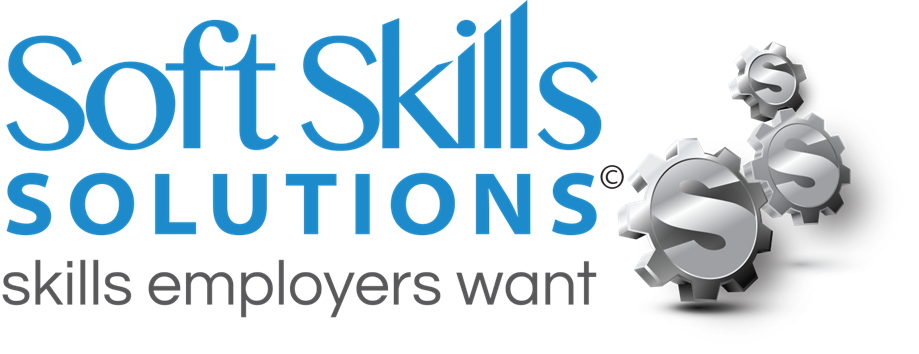 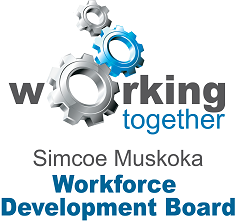 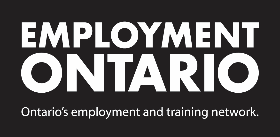 This certifies that Has successfully completedSoft Skills SolutionsEmployability Skills Training ProgramDeveloped by Simcoe Muskoka Workforce Development Board                ____________________________			                Trainer Signature                 July-25-17 